Rumney Primary School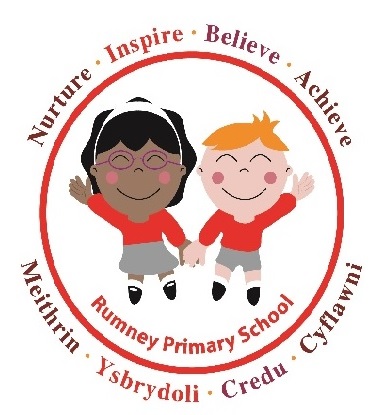 2023 - 2024EQUALITIES ACTION PLANEQUALITIES ACTION PLANEQUALITIES ACTION PLANEQUALITIES ACTION PLANEQUALITIES ACTION PLANEQUALITIES ACTION PLANEQUALITIES ACTION PLANGoal: To ensure a fully inclusive environment for all, promote equality, embed fairness and eliminate discrimination.Goal: To ensure a fully inclusive environment for all, promote equality, embed fairness and eliminate discrimination.Goal: To ensure a fully inclusive environment for all, promote equality, embed fairness and eliminate discrimination.Goal: To ensure a fully inclusive environment for all, promote equality, embed fairness and eliminate discrimination.Goal: To ensure a fully inclusive environment for all, promote equality, embed fairness and eliminate discrimination.Goal: To ensure a fully inclusive environment for all, promote equality, embed fairness and eliminate discrimination.Goal: To ensure a fully inclusive environment for all, promote equality, embed fairness and eliminate discrimination.Success Criteria:  Reduce gaps in progress for pupils from protected groups. (gender, ethnicity, disability, religion/ belief, race, sexual orientation, ALN, FSM, traveller, refugees and asylum seekers, LACE, EOTAS).All stakeholders to make a contribution to the life of the school. All areas of equality promoted throughout the school.Success Criteria:  Reduce gaps in progress for pupils from protected groups. (gender, ethnicity, disability, religion/ belief, race, sexual orientation, ALN, FSM, traveller, refugees and asylum seekers, LACE, EOTAS).All stakeholders to make a contribution to the life of the school. All areas of equality promoted throughout the school.Success Criteria:  Reduce gaps in progress for pupils from protected groups. (gender, ethnicity, disability, religion/ belief, race, sexual orientation, ALN, FSM, traveller, refugees and asylum seekers, LACE, EOTAS).All stakeholders to make a contribution to the life of the school. All areas of equality promoted throughout the school.Success Criteria:  Reduce gaps in progress for pupils from protected groups. (gender, ethnicity, disability, religion/ belief, race, sexual orientation, ALN, FSM, traveller, refugees and asylum seekers, LACE, EOTAS).All stakeholders to make a contribution to the life of the school. All areas of equality promoted throughout the school.Success Criteria:  Reduce gaps in progress for pupils from protected groups. (gender, ethnicity, disability, religion/ belief, race, sexual orientation, ALN, FSM, traveller, refugees and asylum seekers, LACE, EOTAS).All stakeholders to make a contribution to the life of the school. All areas of equality promoted throughout the school.Success Criteria:  Reduce gaps in progress for pupils from protected groups. (gender, ethnicity, disability, religion/ belief, race, sexual orientation, ALN, FSM, traveller, refugees and asylum seekers, LACE, EOTAS).All stakeholders to make a contribution to the life of the school. All areas of equality promoted throughout the school.Success Criteria:  Reduce gaps in progress for pupils from protected groups. (gender, ethnicity, disability, religion/ belief, race, sexual orientation, ALN, FSM, traveller, refugees and asylum seekers, LACE, EOTAS).All stakeholders to make a contribution to the life of the school. All areas of equality promoted throughout the school.ActionsPersonnel InvolvedBudget / Resources (Human, time and physical)TimescalesSelf -evaluation ActivitiesSelf-EvaluationEvidenceEnsure there is opportunity in all AoLEs for pupils to be made aware of positive role models from protected groups and promote diversity and equality. Jenna DashH&W TeamAll staff Planning time PPA Ongoing throughout the year Reviewed planning Curriculum mapPupil discussions Parent, pupil and staff questionnaires Assemblies across school and appropriate story books shared with children celebration calendar.Various story books used during Health and Well-being work to provide examples of diversity. Women’s Aid visit promoting Gender equality. Spectrum workshops.AssembliesX (Twitter), PlanningPupil booksGoogle sitesTo use our own and other local, regional and national information and research to build a full picture of differences in achievement between pupils from protected groups SLT Assessment leader Governors Analyse information – time Spring term 2024 Trends information School trackers Equalities policy Pupil progress meetings Pupil discussions HT report to GBCurriculum, standards Evaluation MinutesPupil Progress recordsLACE lead to attend LACE forums for updated information and advice and support. LACE lead Termly meetings Autumn 23 Spring 24 Summer 24Attendance at forumMinutes Minutes – actions following meetingsTo provide regular staff training opportunities to ensure staff’s knowledge and understanding is up to date and also to respond to any current issuesLH, H&W TeamINSETsOngoing throughout the yearStaff training recordsInclusion training for TAs to ensure good knowledge around various disabilities. Medical needs training. Visual and hearing Impairment training planned.LACE forum ALNco forum CPD recordsCelebrate a variety of calendar events – special interest days and ensure assemblies take place to highlight awareness and diversity.Assemblies to be delivered on children’s rights – right of the month (included on newsletters)Jenna Dash H&W TeamAll staff SLT Inset session to plan calendar events Autumn term 2023 Spring 24Summer 24Calendar map Planning Pupil discussions Assemblies Black History MonthDiwaliChildren in NeedWorld Children’s DayRemaining Autumn Term – HanukkahChristmasX (Twitter) PlanningRight Council MinutesNewslettersSeek out specialist activities for those with protected characteristics where appropriate  (sporting events, clubs  etc) All staff H&W TeamPreparation time PPA Termly ongoing Pupils discussions Curriculum events Clubs Wheelchair inclusion (Y5) visit to school Photos – Goggle Sites (Y5)Rights Council to ensure all pupils make a positive contribution to the school and monitor activities which promote equality and diverse representation. Health and well being team Pupils All staff Head teacher and deputy head Half termly meetings Half termly group meetingsPupil discussions Minutes School website X (Twitter)School newsletterSchool prospectus INSET planned Regular pupil discussions and progress meetings to monitor and act on any trends or patterns in inequality SLT Teachers Half termly meetings Staff cover HLTA Half termly Pupils discussions Books Staff discussions Learning Reviews planned autumn, spring and summer termDevelop inclusive classrooms and outdoor areas that promote diversity ALNco Governors All staff Inset sessions for ALN termly Autumn term Spring summer Classroom displaysBooks available Curriculum planningOutdoor area Classroom ALN presentation Inclusion training for TAsCPD recordsUse of books and social stories that promote diversity and equality Communication team PPA Planning time Inset sessions Termly sessions Pupil discussions Inset minutes Pupil books Planning Appropriate stories shared with children and used for topics.PlanningALNet.  All stakeholders will have an understanding of the statutory framework and the 5 principles (rights based approach, early identification, collaboration, inclusive education and bilingual system)ALNCo All staff Parents Governors Pupils Planning time Inset sessions Ongoing Inset minutes Presentations School website Pupil discussions Parent questionnaires Pupil and staff questionnaires TAs to receive TrainingINSET to be delivered to teaching staff.CPD Records